KATA PENGANTAR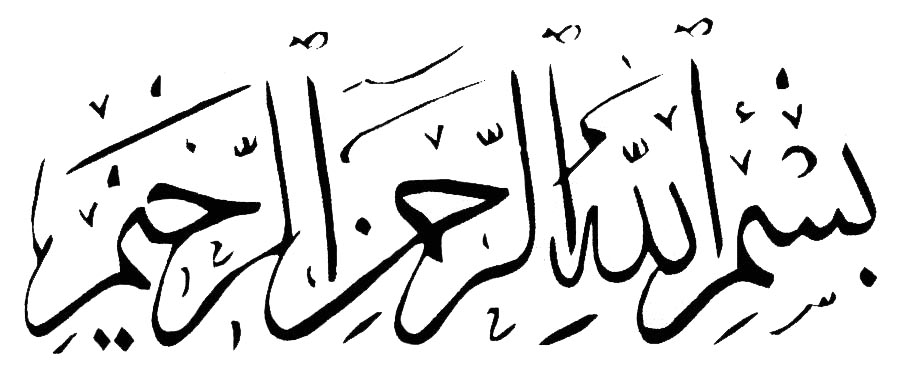 Alhamdulillah, Puji dan syukur penulis panjatkan kepada Allah swt. Yang telah memberikan rahmat dan karunia-Nya, sehingga penulis dapat menyelesaikan skripsi yang berjudul “Penggunaan Model Project Based Learning untuk Meningkatkan Prestasi Belajar Siswa pada Tema Selalu Berhemat Energi Subtema Macam-Macam Sumber Energi”. Skripsi ini disusun untuk memenuhi salah satu syarat dalam menempuh jenjang pendidikan sarjana pada Program Studi Pendidikan Guru Sekolah Dasar Fakultas Keguruan dan Ilmu Pendidikan Universitas Pasundan Bandung. Selama menyusun skripsi ini, penulis tidak luput dari hambatan dan kesulitan, namun dengan dilandasi keinginan, bimbingan, arahan, serta doa dari berbagai pihak, alhamdulillah akhirnya penulis dapat menyelesaikan  skripsi ini.Penulis menyadari sepenuhnya bahwa skripsi ini masih banyak kekurangan dan jauh dari kesempurnaan. Meskipun demikian, penulis berharap semoga skripsi ini dapat bermanfaat bagi semua pihak yang membaca dan memerlukannya. Semoga di masa yang akan datang penulis bisa berbuat yang lebih baik lagi. Amin.Bandung,  26    Agustus  2014PenulisUCAPAN TERIMA KASIHSyukur Alhamdulillah kehadirat Allah swt. Atas rahmat dan karuniaNya bagi seluruh ciptaannya. Sholawat serta salam semoga tercurahkan pada suri tauladan kita Rosulullah Saw. Selama masa penyusunan ini tidak mungkin luput dari hambatan dan kesulitan yang dialami oleh penulis, namun berkat bantuan dan motivasi dari semua pihak yang terkait dengan penulis, skripsi ini akhirnya dapat terselesaikan. Oleh karena itu, penulis mengucapkan terima kasih kepada:  Bapak Prof. Dr. Ir. H. Eddy Jusuf, SP,M.Si,M., selaku rektor Universitas Pasundan Bandung.Bapak Drs. H. Dadang Mulyana, M.Pd selaku dekan Fakultas Keguruan dan Ilmu Pendidikan Universitas Pasundan Bandung.Ibu Dra. Aas Saraswati, M.Pd., selaku  ketua Progrm Studi Pendidikan Guru Sekolah Dasar Universitas Pasundan Bandung.Dr.Cartono.,M.Pd.,M.T. selaku pembimbing I sebagai wakil dekan I Fakultas Keguruan dan Ilmu Pendidikan Universitas Pasundan Bandung.Dra. Hj. Ani Setiani.,M.Pd. selaku pembimbing II dan sekaligus sebagai wakil dekan II 	Fakultas Keguruan dan Ilmu Pendidikan Universitas Pasundan Bandung.Dewan dosen Progrm Studi Pendidikan Guru Sekolah Dasar beserta stafnya yang telah bersedia membantu dan memberikan pengetahuan serta wawasan kepada penulis selama kuliah.Ibu. Hj. Saerah.,S.Pd.,M.M.Pd. selaku kepala sekolah SDN Ampel II dan Rojitin S.Ag selaku walikelas IV yang telah memberikan jalan dalam pelaksanaan penelitian di SDN Ampel II Majalengka.Ayah Bunda tercinta (Bapak H Tarmudi dan Ibu Hj Saerah.,S.Pd.,M.M.Pd. Tercinta), yang dengan tulus ikhlas memberikan banyak pengorbanan baik materil maupun sepiritual kepada penulis. Semuanya takkan tergantikan oleh apapun, siapapun dan kapan pun, semoga anakmu ini mampu menjadi apa yang seperti Ayah dan Bunda harapkan.Kakak tercinta (Baban Bahrudin Amd,Kep) yang terus memberikan semangat dan doa dalam kegiatan selama ini.Kakak Ipar penulis Tatin Supriatin yang terus memberikan semngat dan doa kepada penulis. Keponakan terkasih Haikal Putra Prabayu yang senantiasa memberikan keceriaan kepada penulisTunangan sekaligus calon pendamping hidup saya yang tercinta Dewi Anggraeni yang dengan tulus ikhlas memberikan dukungan spiritual kepada penulis.Calon mertua saya (Bapak Adang dan Ibu Dasih) yang dengan tulus ikhlas memberikan dukungan spiritual kepada penulis.Sahabat Terbaik Kiki Hartono, Wilman Maulana, Rian Sriputri, Prili Purwadika, Ade Triono, Kastorih, Yosef Ibrahim dan teman-teman yang tidak bisa saya sebutkan satu-persatu yang selalu memberikan saran, nasehat motivasi, doa serta persahabatan yang sulit dilupakan.Sahabat-sahabat terhebat di kosan padilah 2 Kiki hartono, Wilman Maulana, Rendi Rachman, Septiadi Nurbanyu, Een CB dan Agung. Terima kasih atas doa dan dukungannya.Teman-teman seperjuangan angkatan 2010 terutama kelas A yang akan saya sangat rindukan.Semoga Amal dan jasa mereka diterima oleh Allah swt sebagai amal sholeh dan dibalas-Nya dengan pahala yang berlipat ganda. Amin ya rabbal alamin. Akhirnya penulis berharap semoga skripsi ini bermanfaat, khususnya bagi penulis dan umumnya bagi para pembaca.Wassalamualaikum. Wr. Wb.							Bandung,  26  Agustus  2014PenulisDAFTAR ISIABSTRAKHalamanKATA PENGANTAR.	iUCAPAN TERIMA KASIH	iiDAFTAR ISI	vDAFTAR TABEL	viiiDAFTAR GAMBAR	xDAFTAR LAMPIRAN	xiBAB I PENDAHULUANLatar Belakang Masalah	1Identifikasi Masalah	7Rumusan Masalah dan Pertanyaan Penelitian	8Batasan Masalah	9Tujuan Penelitian	9Manfaat Penelitian	10Kerangka atau Paradigma Pemikiran	12Asumsi	14Hipotesis Tindakan	15Definisi Operasional	15Kesimpulan	16BAB II KAJIAN TEORIModel Pembelajaran Project Based Learning	17Prestasi Belajar	26Hakikat Pembelajaran Tematik	27Hasil Penelitian Relevan	28Pengembangan Materi Bahan Ajar	29BAB III METODE PENELITIANSeting Penelitian	55Subjek dan Objek Penelitian	57Metode Penelitian	59Desain Penelitian	61Rancangan Pengumpulan Data	65Pengembangan Instrumen Penelitian	69Rancangan Analisis Data	72Indikator Keberhasilan	76BAB IV HASIL PENELITIAN DAN PEMBAHASANProfil Subjek dan Objek Penelitian	78Hasil Penelitian	80Pembahasan	113BAB V KESIMPULAN DAN SARANKesimpulan	123Saran	125Rekomendasi	126DAFTAR PUSTAKALAMPIRAN-LAMPIRANRIWAYAT HIDUPDAFTAR TABEL3.1 Tabel Identits Sekolah dan Fasilitas Sekolah	563.2 Tabel Identits Sekolah dan Fasilitas Sekolah	583.3 Tabel Jadwal Penelitian	593.4 Tabel Persentase Nilai Kategorinya	733.5 Tabel Klasifikasi Interprestasinya	744.1 Tabel Identits Sekolah dan Fasilitas Sekolah	794.2 Tabel Identits Sekolah	804.3 Tabel Data Nilai Uji Awal Prestasi Belajar Siswa Siklus I	824.4 Tabel Observasi Pelaksanaan Pembelajaran yang Dilakukan Oleh Guru	884.5 Tabel Data Nilai Observasi Pemahaman Siswa	904.6 Tabel Respon Siswa Terhadap Pembelajaran	914.7 Tabel Hasil Belajar Siklus I	924.8 Tabel Penilaian Proses Kelompok pada Siklus I	944.9 Tabel Data Nilai Uji Awal Prestasi Belajar Siswa Siklus II	974.10 Tabel Observasi Pelaksanaan Pembelajaran yang Dilakukan Oleh guru	1014.11 Tabel Data Nilai Observasi Pemaham Siswa	1034.12 Tabel Respon Siswa Terhadap Pembelajaran	1054.13 Tabel Hasil Belajar Siklus II	1064.14 Tabel Penilaian Proses Kelompok pada Siklus II	1094.15 Tabel Data Hasil Belajar Siswa Antar Siklus	1104.16 Tabel Perbandingan Distribusi Hasil Ketuntasan Belajar dengan Fokus 	Mata pelajaran Bahasa Indoesia, IPA, dan SBdP.	112DAFTAR GAMBAR1.1 Bagan Kerangka/Paradigma Penelitian	132.1 Gambar Energi Air	442.2 Gambar Pompa Air Tenaga Angin	442.3 Gambar Kincir Angin dari Kertas	462.4 Gambar Kincir Air dari Plastik	472.5 Gambar Bahan Kincir Air dari Plastik	473.1 Gambar Model Spiral Penelitian Tindakan Kelas Oleh Hopkins	624.1 Grafik Persentase Uji Awal Hasil belajar Siswa	834.2 Grafik Perbandingan Hasil Belajar Siswa Siklus I	944.3 Grafik Hasil belajar Siklus II	1084.4 Grafik Ketuntasan Belajar Siswa	113DAFTAR LAMPIRANLampiran Kisi-Kisi InstrumenLampiran Siklus ILampiran Siklus IILampiran DokumentasiLampiran Administrasi 